Протокол № 393заседания ПравленияСаморегулируемой организации аудиторовАССОЦИАЦИЯ «СОДРУЖЕСТВО» (СРО ААС)г. Москва 	                                                                                                             17 апреля 2019 г.Голосовали:Члены Правления СРО ААС:Бородина Н.В., Бутовский В.В., Голенко В.С., Горелов М.Г., Горячева О.В., Гузов Ю.Н., Желтяков Д.В., Жуков С.П., Кобозева Н.В., Константинова И.Г., Кромин А.Ю., Кузнецов А.П., Лимаренко Д.Н., Мухарева Е.В., Носова О.А., Рукин В.В., Рыбенко Г.А., Селезнев А.В., Старовойтова Е.В., Сюткина М.Г., Федосимов Б.А., Чая В.Т., Чепик Н.А., Черкасова Н.В., Шеметов В.Н., Шеремет А.Д.Итого в голосовании на заседании Правления СРО ААС приняло участие 26 из 38 человек, что составляет 68% голосов, кворум для принятия решений имеется.Форма заседания Правления СРО ААС – заочная.Документы, содержащие сведения о голосовании членов Правления СРО ААС, принимались до 17 апреля 2019 года.ПОВЕСТКА ДНЯ:О выдаче квалификационных аттестатов аудитора.О приеме в члены СРО ААС.О смене статуса члена СРО ААС.О восстановлении членства в СРО ААС.О прекращении членства в СРО ААС.О внесении изменений в нормативные документы СРО ААС.Об утверждении программ ПК аудиторов в новых редакциях.Об утверждении списка на награждение наградами СРО ААС.Решили: утвердить повестку дня заседания Правления СРО ААС.Решение принято единогласноПо первому вопросуО выдаче квалификационных аттестатов аудитораРешили:1.1. Выдать квалификационные аттестаты аудитора (для вновь аттестуемых аудиторов) 2 аудиторам.Решение принято единогласноПо второму вопросуО приеме в члены СРО ААСРешили:2.1. Принять в члены СРО ААС 2 аудиторов;2.2. Принять в члены СРО ААС 2 аудиторские организации.Решение принято единогласноПо третьему вопросуО смене статуса члена СРО ААС Решили:3.1. Сменить статус члена СРО ААС со статуса ИП на статус аудитора 2 индивидуальным аудиторам;3.2. Сменить статус члена СРО ААС со статуса аудитора на статус ИП 2 аудиторам.Решение принято единогласноПо четвертому вопросуО восстановлении членства в СРО ААСРешили:4.1. Восстановить членство в СРО ААС с 19.04.2019 года в связи с истечением срока приостановления членства по Предписанию Управления Федерального казначейства по Нижегородской области 1 аудиторской организации. Решение принято единогласноПо пятому вопросуО прекращении членства в СРО ААСРешили:5.1. Прекратить членство в СРО ААС на основании поданного заявления 3 аудиторов;5.2. Прекратить членство в СРО ААС в связи с ликвидацией 1 аудиторской организации;5.3. Прекратить членство в СРО ААС на основании поданного заявления 2 аудиторских организаций;5.4. Прекратить членство в СРО ААС в связи со смертью 1 аудитора.Решение принято единогласноПо шестому вопросуО внесении изменений в нормативные документы СРО ААСРешили:6.1.  Утвердить Правила организации и осуществления внешнего контроля качества работы членов СРО ААС в новой редакции согласно Приложению № 1.6.2. Утвердить Регламент рассмотрения обращений в СРО ААС в новой редакции согласно Приложению № 2.Решение принято единогласноПо седьмому вопросуОб утверждении программ ПК аудиторов в новых редакцияхРешили:7.1. Утвердить Программу повышения квалификации аудиторов № 6-2-08 «Обучение уполномоченных экспертов по контролю качества СРО ААС» в объеме 40 акад. часов в новой редакции согласно Приложению № 3.7.2. Утвердить Программу повышения квалификации аудиторов № 6-2-09 «Повышение квалификации уполномоченных экспертов по контролю качества СРО ААС» в объеме 24 акад. часов в новой редакции согласно Приложению № 4.7.3. Утвердить Программу повышения квалификации аудиторов № 6-2-15 «Профилактика нарушений обязательных требований, выявляемых при проведении внешнего контроля качества работы» в объеме 8 акад. часов в новой редакции согласно Приложению № 5.Решение принято единогласноПо восьмому вопросуОб утверждении списка на награждение наградами СРО ААСРешили:8.1. Утвердить список на награждение наградами СРО ААС по итогам работы СРО ААС в 2018 году согласно Приложению № 6.Решение принято единогласноПодсчет голосов проводился секретарем заседания Правления СРО ААС Носовой О.А.Подписи:Председатель Правления СРО ААС ______________________ А.Д. ШереметСекретарь Правления СРО ААС      ______________________ О.А. Носова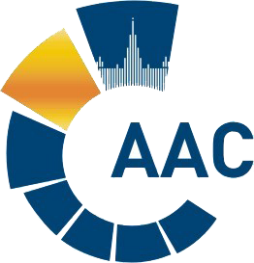 САМОРЕГУЛИРУЕМАЯ ОРГАНИЗАЦИЯ АУДИТОРОВАССОЦИАЦИЯ «СОДРУЖЕСТВО» 
член Международной Федерации Бухгалтеров (IFAC)(ОГРН 1097799010870, ИНН 7729440813, КПП 772901001) 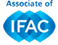 119192, г. Москва, Мичуринский проспект, дом 21, корпус 4. т: +7 (495) 734-22-22, ф: +7 (495) 734-04-22, www.auditor-sro.org, info@auditor-sro.org 